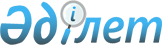 О внесении изменений в решение Акжаикского районного маслихата от 25 декабря 2010 года № 28-1 "О районном бюджете на 2011-2013 годы"
					
			Утративший силу
			
			
		
					Решение Акжаикского районного маслихата Западно-Казахстанской области от 16 ноября 2011 года № 34-1. Зарегистрировано Департаментом юстиции Западно-Казахстанской области 23 ноября 2011 года № 7-2-124. Утратило силу - решением Акжаикского районного маслихата Западно-Казахстанской области от 19 апреля 2012 года № 3-5      Сноска. Утратило силу - Решением Акжаикского районного маслихата Западно-Казахстанской области от 19.04.2012 № 3-5      В соответствии с Бюджетным кодексом Республики Казахстан от 4 декабря 2008 года, Законом Республики Казахстан "О местном государственном управлении и самоуправлении в Республике Казахстан" от 23 января 2001 года и решением Западно-Казахстанского областного маслихата от 3 ноября 2011 года № 35-2 "О внесении изменений и дополнений в решение Западно-Казахстанского областного маслихата от 13 декабря 2010 года № 28-2 "Об областном бюджете на 2011-2013 годы" районный маслихат РЕШИЛ:



      1. Внести в решение Акжаикского районного маслихата "О районном бюджете на 2011-2013 годы" от 25 декабря 2010 года № 28-1 (зарегистрированное в Реестре государственной регистрации нормативных правовых актов за № 7-2-116, опубликованное 6 января 2011 года,13 января 2011 года, 20 января 2011 года, 27 января 2011 года, 3 февраля 2011 года, 10 февраля 2011 года, 17 февраля 2011 года, 24 февраля 2011 года, 3 марта 2011 года в газете "Жайық таңы" № 2, № 3, № 4, № 5, № 6, № 7, № 8, № 9 № 10), следующие изменения:



      1) в пункте 1:

      в подпункте 1):

      цифру "3 735 251" заменить цифрой "3 815 595";

      цифру "3 112 760" заменить цифрой "3 193 104";

      в подпункте 2):

      цифру "3 783 916" заменить цифрой "3 861 709";

      в подпункте 4):

      в строке "сальдо по операциям с финансовыми активами" цифру "13 597" заменить цифрой "16 147";

      в строке "приобретение финансовых активов" цифру "13 597"

заменить цифрой "16 147";



      2) приложение 1 к указанному решению изложить в новой редакции согласно приложению к настоящему решению.



      2. Настоящее решение вводится в действие с 1 января 2011 года.      Председатель сессии              С. Уразова

      Секретарь маслихата              Д. Джаксыбаев

Приложение

к решению маслихата района

от 16 ноября 2011 года № 34-1

"О внесении изменений

и дополнений в решение

Акжаикского районного маслихата

от 25 декабря 2010 года № 28-1

"О районном бюджете на 2011-2013 годы"

Приложение 1

к решению маслихата района

от 25 декабря 2010 года № 28-1

"О районном бюджете на 2011-2013 годы"
					© 2012. РГП на ПХВ «Институт законодательства и правовой информации Республики Казахстан» Министерства юстиции Республики Казахстан
				КатегорияКатегорияКатегорияКатегорияКатегорияСуммаКлассКлассКлассКлассСуммаПодклассПодклассПодклассСуммаСпецификаСпецификаСуммаНаименованиеСуммаI. ДОХОДЫ3815595Поступления6224911Налоговые поступления61312801Подоходный налог1640322Индивидуальный подоходный налог16403203Социальный налог1569551Социальный налог15695504Налог на собственность2824561Налог на имущество2602153Земельный налог17774Налог на транспортные средства188845Единый земельный налог158005Внутренние налоги на товары, работы и услуги80942Акцизы25603Поступления за использование природных и других ресурсов22004Сборы за ведение предпринимательской и профессиональной деятельности32185Налог на игорный бизнес11608Обязательные платежи, взимаемые за совершение юридически значимых действий и (или)выдачу документов уполномоченными на государственными органами или должностными лицами15911Государственная пошлина15912Неналоговые поступления799901Доходы от государственной собственности17265Доходы от аренды имущества, находящегося в государственной собственности172602Поступления от реализации товаров (работ, услуг) государственными учреждениями, финансируемыми из государственного бюджета32841Поступления от реализации товаров (работ, услуг) государственными учреждениями, финансируемыми из государственного бюджета328404Штрафы, пеня, санкции, взыскания, налагаемые государственными учреждениями, финансируемыми из государственного бюджета, а также содержащимися и финансируемыми из бюджета (сметы расходов) Национального Банка РК10801Штрафы, пеня, санкции, взыскания, налагаемые государственными учреждениями, финансируемыми из государственного бюджета, а также содержащимися и финансируемыми из бюджета (сметы расходов) Национального Банка РК, за исключением поступлений от организации нефтяного сектора108006Прочие неналоговые поступления19091Прочие неналоговые поступления19093Поступления от продажи основного капитала136403Продажа земли и нематериальных активов13641Продажа земли13644Поступления официальных трансфертов319310402Трансферты из вышестоящих органов государственного управления31931042Трансферты из областного бюджета3193104Функциональная группаФункциональная группаФункциональная группаФункциональная группаФункциональная группаСуммаПодфункцияПодфункцияПодфункцияПодфункцияСуммаУчреждениеУчреждениеУчреждениеСуммаПрограммаПрограммаСуммаНаименованиеСуммаII. Затраты38617091Государственные услуги общего характера2764141Представительные исполнительные и другие органы выполняющие общие функции государственного управления260865112Аппарат маслихата района (города областного значения)16242001Услуги по обеспечению деятельности маслихата района (города областного значения16242003Капитальные расходы государственных органов0122Аппарат акима района (города областного значения)52661001Услуги по обеспечению деятельности акима района (города областного значения49540003Капитальные расходы государственных органов3121107Проведение мероприятий за счет резерва местного исполнительного органа на неотложные затраты0123Аппарат акима района в городе города районного значения поселка, аула (села), аульного (сельского) округа191962001Услуги по обеспечению деятельности акима района в городе города районного значения поселка, аула(села), аульного (сельского) округа187826022Капитальные расходы государственных органов39909Прочие государственные услуги общего характера15549459Отел экономики и финансов района (города областного значения)15549001Услуги по реализации государственной политики в области формирования и развития экономической политики, государственного планирования, исполнения бюджета и управления коммунальной собственностью района (города областного значения)14866002Создание информационных систем0003Проведение оценки имущества в целях налогообложения683015Капитальные расходы государственных органов02Оборона102491Военные нужды2400122Аппарат акима района (города областного значения)2400005Мероприятия в рамках исполнения всеобщей воинской обязанности24002Организация работы по чрезвычайным ситуациям7849122Аппарат акима района (города областного значения)7849006Предупреждение и ликвидация чрезвычайных ситуаций масштаба района (города областного значения)78494Образование22536821Дошкольное воспитание и обучение175047464Отел образования района (города областного значения)175047009Обеспечение деятельности организаций дошкольного воспитания и обучения157961021Увеличение размера доплаты за квалификационную категорию учителям школ и воспитателям дошкольных организаций образования170862Начальное, основное среднее и общее среднее образование2029939464Отел образования района (города областного значения)2029939003Общеобразовательное обучение1899058006Дополнительное образование для детей130881010Внедрение новых технологий обучения в государственной системе образования за счет целевых трансфертов из республиканского бюджета09Прочие услуги в области образования48696001Услуги по реализации государственной политики на местном уровне в области образования12118004Информатизация системы образования в государственных учреждениях образования района(города областного значения)0005Приобретение и доставка учебников, учебно-методических комплексов для государственных учреждений образования района (города областного значения)25091007Проведение школьных мероприятий и конкурсов районного (городского) масштаба1345011Капитальный, текущий ремонт объектов образования в рамках реализации стратегии региональной занятости и переподготовки кадров0012Капитальные расходы государственных органов0015Ежемесячные выплаты денежных средств опекунам (попечителям) на содержание ребенка сироты (детей-сирот), и ребенка (детей), оставшегося без попечения родителей5342020Обеспечение оборудованием, программным обеспечением детей-инвалидов, обучающихся на дому48006Социальная помощь и социальное обеспечение2891132Социальная помощь271545123Аппарат акима района в городе города районного значения поселка, аула (села), аульного (сельского) округа0003Оказание социальной помощи нуждающимся гражданам на дому0451Отдел занятости и социальных программ района (города областного значения)271545002Программа занятости76669005Государственная адресная социальная помощь23125006Жилищная помощь678007Социальная помощь отдельным категориям нуждающихся граждан по решениям местных представительных органов21607010Материальное обеспечение детей-инвалидов, воспитывающихся и обучающихся на дому2878014Оказание социальной помощи нуждающимся гражданам на дому45299016Государственные пособия на детей до 18 лет85981017Обеспечение нуждающихся инвалидов обязательными гигиеническими средствами и предоставление услуг специалистами жестового языка, индивидуальными помощниками в соответствии с индивидуальной программой реабилитации инвалида7187023Обеспечение деятельности центров занятости81219Прочие услуги социальной помощи и социального обеспечения17568451Отдел занятости и социальных программ района (города областного значения)17568001Услуги по реализации государственной политики на местном уровне в области обеспечения занятости и реализации социальных программ для населения15248011Оплата услуг по зачислению, выплате и доставке пособий и других социальных выплат2320021Капитальные расходы государственных органов07Жилищно-коммунальное хозяйство672931Жилищное хозяйство49043466Отдел архитектуры, градостроительства и строительства района (города областного значения)49043003Строительство жилья государственного коммунального жилищного фонда9553004Развитие и обустройство инженерно-коммуникационной инфраструктуры394902Коммунальное хозяйство0006Развитие системы водоснабжения0031Развитие инженерно-коммуникационной инфраструктуры и благоустройства населенных пунктов в рамках реализации стратегии региональной занятости и переподготовки кадров03Благоустройство населенных пунктов18250123Аппарат акима района в городе города районного значения поселка, аула (села), аульного (сельского) округа14384008Освещение улиц населенных пунктов7561009Обеспечение санитарии населенных пунктов0010Содержание мест захоронений и погребение безродных0011Благоустройство и озеленение населенных пунктов6969458Отдел жилищно-коммунального хозяйства, пассажирского транспорта и автомобильных дорог района (города областного значения)3866015Освещение улиц населенных пунктов0016Обеспечение санитарии населенных пунктов38668Культура, спорт, туризм и информационное пространство3185871Деятельность в области культуры194769457Отел культуры, развития языков, физической культуры и спорта района (города областного значения)194769003Поддержка культурно-досуговой работы1947692Спорт7354457Отел культуры, развития языков, физической культуры и спорта района (города областного значения)7354009Проведение спортивных соревнований на районном (города областного значения) уровне3107010Подготовка и участие членов сборных команд района (города областного значения) по различным видам спорта на областных спортивных соревнованиях42473Информационное пространство93973457Отел культуры, развития языков, физической культуры и спорта района (города областного значения)81698006Функционирование районных (городских) библиотек81698456Отдел внутренней политики района (города областного значения)12275002Услуги по проведению государственной информационной политики через газеты и журналы4402005Услуги по проведению государственной информационной политики через телерадиовещание78739Прочие услуги по организации культуры, спорта, туризма и информационного пространства22491457Отел культуры, развития языков, физической культуры и спорта района (города областного значения)8387001Услуги по реализации государственной политики на местном уровне в области культуры, развития языков, физической культуры и спорта8187014Капитальные расходы государственных органов200456Отдел внутренней политики района (города областного значения)14104001Услуги по реализации государственной политики на местном уровне в области информации, укрепления государственности и формирования социального оптимизма граждан11524006Капитальные расходы государственных органов1400003Реализация региональных программ в сфере молодежной политики118010Сельское, водное, лесное, рыбное хозяйство, особо охраняемые природные территории, охрана окружающей среды и животного мира, земельные отношения5986181Сельское хозяйство12309459Отдел экономики и финансов района (города областного значения)12309099Реализация мер социальной поддержки специалистов социальной сферы сельских населенных пунктов за сеч целевого трансферта из республиканского бюджета123092Водное хозяйство534755466Отдел архитектуры, градостроительства и строительства района (города областного значения)534755012Развитие системы водоснабжения5347556Земельные отношения8863463Отдел земельных отношений района (города областного значения)8863001Услуги по реализации государственной политики в области регулирования земельных отношений на территории района (города областного значения)8863005Создание информационных систем0007Капитальные расходы государственных органов9Прочие услуги в области сельского, водного, лесного, рыбного хозяйства, охраны окружающей среды и земельных отношений42691457Отел культуры, развития языков, физической культуры и спорта района (города областного значения)0012Финансирование социальных проектов в поселках, аулах (селах), аульных (сельских) округах в рамках реализации стратегии региональной занятости и переподготовки кадров0475Отдел предпринимательства, сельского хозяйства и ветеринарии района (города областного значения)42691013Проведение противоэпизоотических мероприятий4269111Промышленность, архитектурная, градостроительная и строительная деятельность88022Архитектурная, градостроительная и строительная деятельность8802466Отдел архитектуры, градостроительства и строительства района (города областного значения)8802001Услуги по реализации государственной политики в области строительства, улучшения архитектурного облика городов, районов и населенных пунктов области и обеспечению рационального и эффективного градостроительного освоения территории района (города областного значения)8614015Капитальные расходы государственных органов18813Прочие 361989Прочие 36198451Отдел занятости и социальных программ района (города областного значения)7150022Поддержка частного предпринимательства в рамках программы "Дорожная карта бизнеса - 2020"7150475Отдел предпринимательства, сельского хозяйства и ветеринарии района (города областного значения)16885001Услуги по реализации государственной политики на местном уровне в области развития предпринимательства, промышленности, сельского хозяйства и ветеринарии16695003Капитальные расходы государственных органов190459Отдел экономики и финансов района (города областного значения)4070012Резерв местного исполнительного органа района (города областного значения)4070458Отдел жилищно-коммунального хозяйства, пассажирского транспорта и автомобильных дорог района (города областного значения)8093001Услуги по реализации государственной политики на местном уровне в области жилищно-коммунального хозяйства, пассажирского транспорта и автомобильных дорог6633013Капитальные расходы государственных органов0123Проведение мероприятий на текущие расходы по ликвидации последствий чрезвычайных ситуаций природного и техногенного характера, устранению ситуаций, угрожающих политической, экономической и социальной стабильности административно-территориальной единицы, жизни и здоровью людей, общереспубликанского либо международного значения за счет целевых трансфертов из бюджетов областей, городов республиканского значения, столицы146015Трансферты27531Трансферты2753459Отдел экономики и финансов района (города областного значения)2753006Возврат неиспользованных (недоиспользованных) целевых трансфертов1458020Целевые текущие трансферты в вышестоящие бюджеты в связи и изменением фонда оплаты труда в бюджетной сфере0024Целевые текущие трансферты в вышестоящие бюджеты в связи с передачей функций государственных органов из нижестоящего уровня государственного управления в вышестоящий1295III. ЧИСТОЕ БЮДЖЕТНОЕ КРЕДИТОВАНИЕ6224410Сельское, водное, лесное, рыбное хозяйство, особо охраняемые природные территории, охрана окружающей среды и животного мира, земельные отношения622441Сельское хозяйство62244459Отдел экономики и финансов района (города областного значения)62244018Бюджетные кредиты для реализации мер социальной поддержки специалистов социальной сферы сельских населенных пунктов62244IV. САЛЬДО ПО ОПЕРАЦИЯМ С ФИНАНСОВЫМИ АКТИВАМИ1614713Прочие161479Прочие16147459Отдел экономики и финансов района (города областного значения)16147014Формирование или увеличение уставного капитала юридических лиц16147V. ДЕФИЦИТ (ПРОФИЦИТ) БЮДЖЕТА-124505VI. ФИНАНСИРОВАНИЕ ДЕФИЦИТА (ИСПОЛЬЗОВАНИЕ ПРОФИЦИТА) БЮДЖЕТА1245057Поступления займов498511Внутренние государственные займы498512Договоры займа4985103Займы, получаемые местным исполнительным органом района (города областного значения)4985116Погашение займов236321Погашение займов23632459Отдел экономики и финансов района (города областного значения)26632005Погашение долга местного исполнительного органа перед вышестоящим бюджетом23632022Возврат неиспользованных бюджетных кредитов, выданных из местного бюджета30008Используемые остатки бюджетных средств1012861Остаток бюджетных средств1012861Свободные остатки бюджетных средств10128601Свободные остатки бюджетных средств101286